INSCRICIÓN DE PARTICIPACIÓN NO CURSO/XORNADA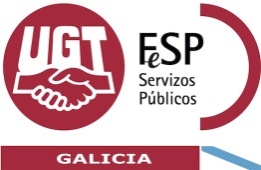 NOME DO CURSO/XORNADA: Igualdade e CoeducaciónDATAS DE REALIZACIÓN: 21 e 22 de maio 2021Nº DE HORAS: 10LUGAR DE REALIZACIÓN: Sede UGT VigoDe acordo co disposto na Lei 15/1999.  infórmaselles que os  seus datos persoais poden  ser incorporados  nun arquivo automatizado cuxo responsable é FeSP Galicia, con enderezo na rúa Miguel Ferro Caaveiro 11, 1ª planta (Santiago de Compostela), onde  poderán exercitar os dereitos de acceso, rectificación, cancelación e no seu caso o de oposición. Coa finalidade para a que se autoriza o tratamento dos seus datos é para a organización e desenvolvemento  do curso/xornada de formación, dar cumprimento á normativa aplicable e á promoción dos nosos servizos.DATOS PERSOAISDATOS PERSOAISDATOS PERSOAISDATOS PERSOAISDATOS PERSOAISDATOS PERSOAISDATOS PERSOAISDATOS PERSOAISDATOS PERSOAISDATOS PERSOAISNOMENOMEAPELIDOSAPELIDOSDNIDNIAFILIADO/AAFILIADO/ASISINONNONNONNONENDEREZO POSTALENDEREZO POSTALLOCALIDADELOCALIDADECPPROVINCIAPROVINCIACORREO ELECTRÓNICOCORREO ELECTRÓNICOTEF. FIXOTEF. MÓBILTEF. MÓBILTEF. MÓBILDATOS PROFESIONAISDATOS PROFESIONAISDATOS PROFESIONAISDATOS PROFESIONAISDESEMPREGAD@TITULACIÓN ACADÉMICA:Nº DE REXISTRO DO TÍTULO OU DATA DO CERTIFICADO DA SOLICITUDE DO MESMO:TITULACIÓN ACADÉMICA:Nº DE REXISTRO DO TÍTULO OU DATA DO CERTIFICADO DA SOLICITUDE DO MESMO:TITULACIÓN ACADÉMICA:Nº DE REXISTRO DO TÍTULO OU DATA DO CERTIFICADO DA SOLICITUDE DO MESMO:EN ACTIVOFUNCIONARI@ ⃝INTERIN@⃝SUSTITUT@⃝PROFESOR DE RELIXIÓN⃝ENSINO CONCERTADO⃝FUNCIONARI@ ⃝INTERIN@⃝SUSTITUT@⃝PROFESOR DE RELIXIÓN⃝ENSINO CONCERTADO⃝FUNCIONARI@ ⃝INTERIN@⃝SUSTITUT@⃝PROFESOR DE RELIXIÓN⃝ENSINO CONCERTADO⃝NRP (só para funcionarios de carreira)NOME DO CENTROENDEREZO POSTALLOCALIDADECPPROVINCIACORREO ELECTRÓNICOTELÉFONO